Request for ApplicationsMental & Behavioral Health Initiative at New Mexico’s Higher Education InstitutionsFiscal Year 2022 Application Guidance & TemplatePurpose of Grant and Problem It SolvesThe New Mexico Higher Education Department (NMHED) is accepting applications for Fiscal Year 2022 (FY22) titled Mental and Behavior Health Initiatives at New Mexico’s Public and Tribal Higher Education Institutions. Poor mental health brings various consequences, as it can hinder a student’s academic success and lead to high dropout rates among struggling students. Students struggling with mental health are twice as likely to leave a college or university without graduating, and the results hold even after controlling for students’ prior academic records. Students suffering from symptoms of mental health disorders are at risk of a lower GPA, discontinuous enrollment, and possibly dropping out. Therefore, higher education institutions (HEIs) should aim to provide all students with access to mental health services that will in turn benefit the student population.The purpose of this program is to support initiatives that prioritize students’ mental and behavioral health at New Mexico’s public and Tribal higher education institutions. The grant is designed to assist colleges and universities build essential capacity and infrastructure to create or support efforts to address mental and behavioral health, promote wellness, and cultivate a campus climate where mental and behavioral health resources are normalized as a critical component of student learning.Available FundingA total of $600,000 will be awarded. Twelve (12) individual grants of $50,000 will be awarded.Eligible Applicants Public, post-secondary, higher education institutions or Tribal colleges in New Mexico Non-profit organizations that have a formalized relationship (MOU) with a public or Tribal higher education institutions to address mental and behavioral health issuesKey Dates Evaluation Criteria The New Mexico Higher Education Department (NMHED) will select awardees based on the following: Alignment of proposed activities with the purpose of the grant; Cost of service relative to need and cost efficiency; Track record of work with student populations; and Demonstrated commitment to addressing one or more areas of the areas below: Propose a campus-wide project that prioritizes mental health utilizing one or more of SAMHSA’s 8 Dimensions of Wellness (see APPENDIX)Partnering with other HEIs, public programs or non-profit organizations, and/or private entities to combine resources for supporting student mental healthLeveraging technology to support students in various learning environmentsDesigning and implementing a clear, comprehensive communication plan that addresses student mental health concernsUtilizing innovative methods such as podcasts, social media marketing, and/or highlighting the needs of vulnerable student groupsAssessing the needs to diverse students to tailor mental health services and programs (Resource: “Higher Ed Today College Student Mental Health and Well-being” is an article with links to mental and behavior health initiatives at campuses across the country)Grant Period: June 15, 2022 – May 15, 2023 SubmissionsWhen submitting your application, please combine all relevant items into one PDF and save the file as “ACRONYMofyourschool/org.addressMHBH.5.22”. Example: NMHED.addressMHBH.5.25Please submit completed applications via email to Joel Zimmerer, Executive Administrative Coordinator at joel.zimmerer@state.nm.us. QuestionsFor any questions, please contact Nathan Moquino, Director, NMHED Indian Education Division at Nathan.Moquino@state.nm.us or (505) 476-8400.Mental & Behavioral Health Initiative at New Mexico’s Higher Education InstitutionsFiscal Year 2022 Application Cover SheetName of Higher Education Institution or Organization:Tax Identification Number:                    SHARE Agency Code/Vendor ID: Address                              		City		          		State		        Zip Code_______________________________________________	            Chief Executive Officer of Organization – Signature		            DateChief Executive Officer of Organization – Printed NamePrimary Contact                                    				Primary Contact TitleEmail Address of Primary Contact				Phone Number of Primary ContactMental & Behavioral Health Initiative at New Mexico’s Higher Education InstitutionsFiscal Year 2022 Application Funding Application Narrative ChecklistDeadline: May 15, 2022In a separate document, please provide a response to each of the prompts below. Prior to submittal, please make sure to attach the cover sheet to your document.Title of Project: Which Grant Category are you applying for? Please check all that apply; lists are illustrative not exhaustive. Clinical/Direct Services: starting or funding a counseling services center, staffing, launching online counseling Culture/Climate of Campus: Campaigns to de-stigmatize seeking mental and behavioral health supports, resources to tell students where they can get help, student organizations, wrap around services, surveys Student Ready Campus Initiatives/Campus Well-Being: Belonging campaigns, destigmatizing food or housing insecurity, cultural humility, anti-racism policies, support of first-generation students, decreasing incidents of learner mistreatment  Convenings: Statewide gathering for professionals and students addressing college mental and behavioral health, curriculum development, starting statewide college mental health organization Other: Please describe. Project: Outline the nature and scope of your proposed project. Describe the mental and behavioral health initiative that you are going to undertake. What’s the specific problem you are addressing? Understanding that mental and behavior health initiatives impact different higher education institutions regionally, how would you measure successful outcomes from this project?  (1000 words max)Organization: The New Mexico Higher Education Department’s goal is to address mental and behavioral health from a broad range of perspectives including clinical direct services, addressing psychological safety by improving campus cultural and climate, campus well-being initiatives, addressing BIPOC and LGBTQIA+ populations on campus, etc. Please review the questions below and report the current status of each at your institution. Whether yes or no, provide a brief description (1-3 sentences each, continued on next page). Does your campus have an established counseling center on-campus or partnership with a local mental health provide to provide regular referrals for student service?Does your campus provide information to students regarding mental and behavioral health services available to them?Does your campus hold or participate in at least one mental and behavioral health awareness event per academic year? Does your campus have an established emergency mental and behavioral health protocol for your campus?Does your campus have differentiated mental and behavioral health services available to students, staff, faculty, and administration?Has your campus established a mental and behavior health task force that meets a minimum of two times per academic year?5. Confirming Participation: Describe the activities and strategies you will employ to ensure the most impacted groups are participating in your proposed project. (500 words max)6. Networking: Describe how your organization will coordinate with other partners to address mental and behavioral on your campus. (500 words max) 7. Data: Describe how you will gather and document the data necessary to demonstrate the effect of your work. (750 words max)In addition to common metrics, how do you recommend we measure success?Which data collection methods are most helpful to your project? (E.g., testimonials, feedback from impacted groups, etc.)8. Budget: Provide a detailed budget in Excel, similar to the table below as an example. APPENDIXImage 1. Substance Abuse and Mental Health Services Administration (SAMHSA). www.samhsa.gov 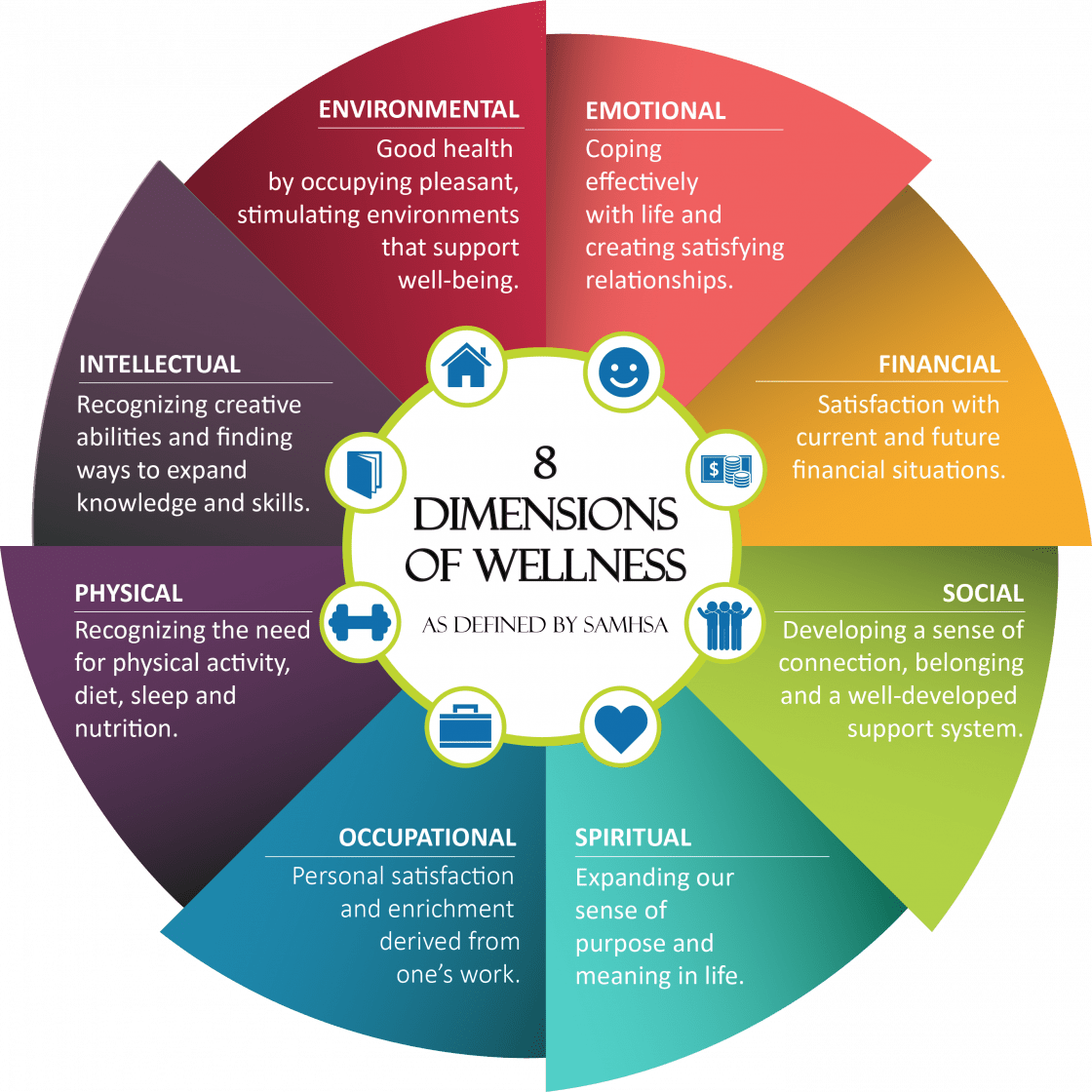 Application Open April 11, 2022 Application Deadline May 16, 2022 Review of Award May 20, 2022Announcement of Award May 27, 2022Requested amount of funds from the Higher Education Endowment for the FY23 appropriation cycle:Budget detail (as applicable) by category ---Expenses From (Date):To (Date):1.) Salary and Benefits:2.) Contractual Services:3.) Equipment:4.) Supplies:5.) Travel:6.) Administrative and Other Costs:8.) TOTAL: